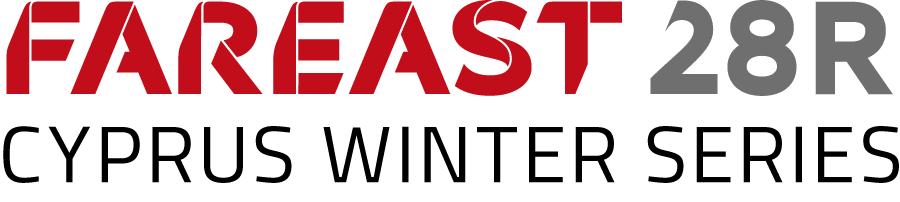 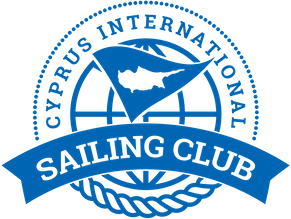 Yacht and Team for Cyprus Fareast 28R Winter SeriesAllocation of boats for 8/12/19Team nameSkippers’ nameContact emailAllocationPlaning 2Gazzari Luisluis.gazzari@icloud.com1BegafigoRek Mattmatous.rek@seznam.cz +reksailing@gmail.com5Shumel KamishIgor Shkatovgramdee@mail.ru 2J-ManiaChristos Skifidischristoskifidis@gmail.com3Team FiverrSwiss AviAviram.swissa@northsails.com4Fortunato teamMaksim Grischchevmaksimgrischev@gmail.com6